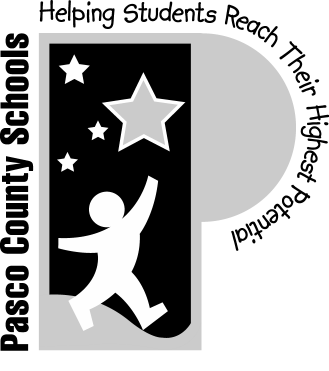 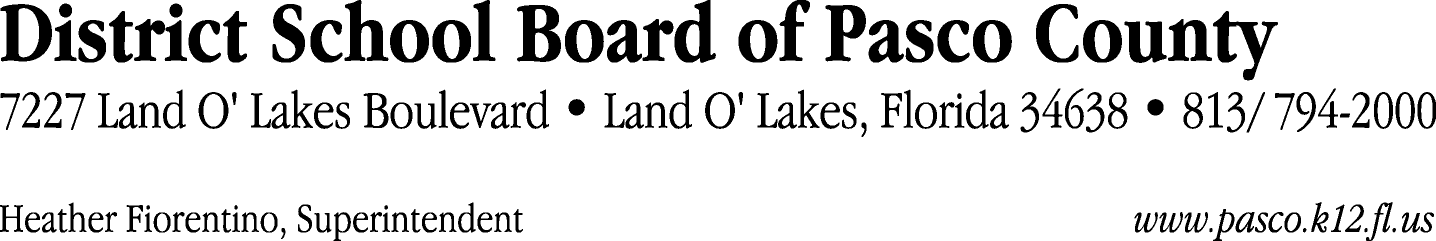 Finance Services Department813/ 794-2294	Fax:  813/ 794-2266727/ 774-2294	TDD:  813/ 794-2484352/ 524-2294						MEMORANDUMDate:	June 28, 2012To:	School Board Members	From:	Judith Zollo, Finance Services ManagerRe:	Attached Warrant List for June 26, 2012Please review the current computerized list. These totals include computer generated, handwritten and cancelled checks.Warrant numbers 845947 through 846062	824,814.16Amounts disbursed in Fund 410	2,376.41Amounts disbursed in Fund 110	777,063.00Amounts disbursed in Fund 421	40,698.08Amounts disbursed in Fund 921	400.65Amounts disbursed in Fund 140	803.85Amounts disbursed in Fund 422	2,914.29Amounts disbursed in Fund 432	51.86Amounts disbursed in Fund 424	2.00Amounts disbursed in Fund 434	16.20Amounts disbursed in Fund 714	22.33Amounts disbursed in Fund 425	419.22Amounts disbursed in Fund 130	19.93Amounts disbursed in Fund 711	18.34Amounts disbursed in Fund 713	6.00Amounts disbursed in Fund 795	2.00Confirmation of the approval of the June 26, 2012 warrants will be requested at the July 24, 2012 School Board meeting.